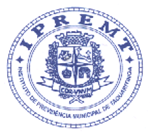 AUTORIZAÇÃO DE APLICAÇÃO RESGATE – APRART. 3º-B DA PORTARIA MPS Nº 519/2011, INCLUÍDO PELO ART. 2º DA PORTARIA MPS Nº 170, DE 25/04/2012AUTORIZAÇÃO DE APLICAÇÃO RESGATE – APRART. 3º-B DA PORTARIA MPS Nº 519/2011, INCLUÍDO PELO ART. 2º DA PORTARIA MPS Nº 170, DE 25/04/2012AUTORIZAÇÃO DE APLICAÇÃO RESGATE – APRART. 3º-B DA PORTARIA MPS Nº 519/2011, INCLUÍDO PELO ART. 2º DA PORTARIA MPS Nº 170, DE 25/04/2012AUTORIZAÇÃO DE APLICAÇÃO RESGATE – APRART. 3º-B DA PORTARIA MPS Nº 519/2011, INCLUÍDO PELO ART. 2º DA PORTARIA MPS Nº 170, DE 25/04/2012AUTORIZAÇÃO DE APLICAÇÃO RESGATE – APRART. 3º-B DA PORTARIA MPS Nº 519/2011, INCLUÍDO PELO ART. 2º DA PORTARIA MPS Nº 170, DE 25/04/2012AUTORIZAÇÃO DE APLICAÇÃO RESGATE – APRART. 3º-B DA PORTARIA MPS Nº 519/2011, INCLUÍDO PELO ART. 2º DA PORTARIA MPS Nº 170, DE 25/04/2012AUTORIZAÇÃO DE APLICAÇÃO E RESGATE - APR
Unidade gestora do RPPS: INSTITUTO DE PREVIDÊNCIA DO SERVIDOR MUNICIPAL DE TAQUARITINGA
CNPJ: 03.321.503/0001-57AUTORIZAÇÃO DE APLICAÇÃO E RESGATE - APR
Unidade gestora do RPPS: INSTITUTO DE PREVIDÊNCIA DO SERVIDOR MUNICIPAL DE TAQUARITINGA
CNPJ: 03.321.503/0001-57AUTORIZAÇÃO DE APLICAÇÃO E RESGATE - APR
Unidade gestora do RPPS: INSTITUTO DE PREVIDÊNCIA DO SERVIDOR MUNICIPAL DE TAQUARITINGA
CNPJ: 03.321.503/0001-57AUTORIZAÇÃO DE APLICAÇÃO E RESGATE - APR
Unidade gestora do RPPS: INSTITUTO DE PREVIDÊNCIA DO SERVIDOR MUNICIPAL DE TAQUARITINGA
CNPJ: 03.321.503/0001-57AUTORIZAÇÃO DE APLICAÇÃO E RESGATE - APR
Unidade gestora do RPPS: INSTITUTO DE PREVIDÊNCIA DO SERVIDOR MUNICIPAL DE TAQUARITINGA
CNPJ: 03.321.503/0001-57Nº / ANO: 27/2016Nº / ANO: 27/2016AUTORIZAÇÃO DE APLICAÇÃO E RESGATE - APR
Unidade gestora do RPPS: INSTITUTO DE PREVIDÊNCIA DO SERVIDOR MUNICIPAL DE TAQUARITINGA
CNPJ: 03.321.503/0001-57AUTORIZAÇÃO DE APLICAÇÃO E RESGATE - APR
Unidade gestora do RPPS: INSTITUTO DE PREVIDÊNCIA DO SERVIDOR MUNICIPAL DE TAQUARITINGA
CNPJ: 03.321.503/0001-57AUTORIZAÇÃO DE APLICAÇÃO E RESGATE - APR
Unidade gestora do RPPS: INSTITUTO DE PREVIDÊNCIA DO SERVIDOR MUNICIPAL DE TAQUARITINGA
CNPJ: 03.321.503/0001-57AUTORIZAÇÃO DE APLICAÇÃO E RESGATE - APR
Unidade gestora do RPPS: INSTITUTO DE PREVIDÊNCIA DO SERVIDOR MUNICIPAL DE TAQUARITINGA
CNPJ: 03.321.503/0001-57AUTORIZAÇÃO DE APLICAÇÃO E RESGATE - APR
Unidade gestora do RPPS: INSTITUTO DE PREVIDÊNCIA DO SERVIDOR MUNICIPAL DE TAQUARITINGA
CNPJ: 03.321.503/0001-57DATA: 30/09/2016DATA: 30/09/2016VALOR (R$): 201.916,70TIPO DE OPERAÇÃO: AplicaçãoTIPO DE OPERAÇÃO: AplicaçãoTIPO DE OPERAÇÃO: AplicaçãoTIPO DE OPERAÇÃO: AplicaçãoDispositivos de resolução do CMN:3.922/2010, Artigo 7º, Inciso I, Alínea " b "Dispositivos de resolução do CMN:3.922/2010, Artigo 7º, Inciso I, Alínea " b "HISTÓRICO / DESCRIÇÃO DA OPERAÇÃO:HISTÓRICO / DESCRIÇÃO DA OPERAÇÃO:HISTÓRICO / DESCRIÇÃO DA OPERAÇÃO:HISTÓRICO / DESCRIÇÃO DA OPERAÇÃO:HISTÓRICO / DESCRIÇÃO DA OPERAÇÃO:HISTÓRICO / DESCRIÇÃO DA OPERAÇÃO:HISTÓRICO / DESCRIÇÃO DA OPERAÇÃO:Reposição de parte do que foi esgatado para efetuar folha de pagamento.Reposição de parte do que foi esgatado para efetuar folha de pagamento.Reposição de parte do que foi esgatado para efetuar folha de pagamento.Reposição de parte do que foi esgatado para efetuar folha de pagamento.Reposição de parte do que foi esgatado para efetuar folha de pagamento.Reposição de parte do que foi esgatado para efetuar folha de pagamento.Reposição de parte do que foi esgatado para efetuar folha de pagamento.CARACTERÍSTICAS DO ATIVO:CARACTERÍSTICAS DO ATIVO:CARACTERÍSTICAS DO ATIVO:CARACTERÍSTICAS DO ATIVO:CARACTERÍSTICAS DO ATIVO:CARACTERÍSTICAS DO ATIVO:CARACTERÍSTICAS DO ATIVO:: :CAIXA BRASIL IRF-M 1 TÍTULOS PÚBLICOS FI RENDA FIXA: :CAIXA BRASIL IRF-M 1 TÍTULOS PÚBLICOS FI RENDA FIXA: :CAIXA BRASIL IRF-M 1 TÍTULOS PÚBLICOS FI RENDA FIXA: :CAIXA BRASIL IRF-M 1 TÍTULOS PÚBLICOS FI RENDA FIXA: :CAIXA BRASIL IRF-M 1 TÍTULOS PÚBLICOS FI RENDA FIXA: :CAIXA BRASIL IRF-M 1 TÍTULOS PÚBLICOS FI RENDA FIXACNPJ:  10.740.670/0001-06Administrador:  CAIXA ECONÔMICA FEDERALAdministrador:  CAIXA ECONÔMICA FEDERALAdministrador:  CAIXA ECONÔMICA FEDERALTaxa de administração:  0,20%Taxa de administração:  0,20%Taxa de administração:  0,20%Taxa de administração:  0,20%CNPJ Administrador:  00.360.305/0001-04CNPJ Administrador:  00.360.305/0001-04CNPJ Administrador:  00.360.305/0001-04Benchmark:  IRF-M 1Benchmark:  IRF-M 1Benchmark:  IRF-M 1Benchmark:  IRF-M 1Gestão:  CAIXA ECONÔMICA FEDERALGestão:  CAIXA ECONÔMICA FEDERALGestão:  CAIXA ECONÔMICA FEDERALTaxa de performance:  Não possuiTaxa de performance:  Não possuiTaxa de performance:  Não possuiTaxa de performance:  Não possuiCNPJ Gestão:  00.360.305/0001-04CNPJ Gestão:  00.360.305/0001-04CNPJ Gestão:  00.360.305/0001-04Retorno:  1,17% no mês 08/2016Retorno:  1,17% no mês 08/2016Retorno:  1,17% no mês 08/2016Retorno:  1,17% no mês 08/2016Disponibilidade recursos resgatados:  D+0Disponibilidade recursos resgatados:  D+0Disponibilidade recursos resgatados:  D+0Patrimônio líquido:  10.136.234.610,70 em 31/08/2016Patrimônio líquido:  10.136.234.610,70 em 31/08/2016Patrimônio líquido:  10.136.234.610,70 em 31/08/2016Patrimônio líquido:  10.136.234.610,70 em 31/08/2016Data de inicio do fundo:  28/05/2010Data de inicio do fundo:  28/05/2010Data de inicio do fundo:  28/05/2010Valor da cota:  1,913272 em 31/08/2016Valor da cota:  1,913272 em 31/08/2016Valor da cota:  1,913272 em 31/08/2016Valor da cota:  1,913272 em 31/08/2016Proponente:Proponente:Gestor/Autorizador:Gestor/Autorizador:Responsável pela liquidação da operação:Responsável pela liquidação da operação:Responsável pela liquidação da operação:LUCIANA MATTOSINHOLUCIANA MATTOSINHOLUCIANA MATTOSINHOLUCIANA MATTOSINHOLUCIANA MATTOSINHOLUCIANA MATTOSINHOLUCIANA MATTOSINHOLUCIANA MATTOSINHOLUCIANA MATTOSINHOCPF: 111.362.308-07CPF: 111.362.308-07LUCIANA MATTOSINHOLUCIANA MATTOSINHOLUCIANA MATTOSINHOCPF: 111.362.308-07CPF: 111.362.308-07Certificação:ANBIMACertificação:ANBIMACPF: 111.362.308-07CPF: 111.362.308-07CPF: 111.362.308-07Validade:11/06/2018Validade:11/06/2018